वर्धमान महावीर खुला विश्वविद्यालय, कोटारावतभाटा रोड , कोटा 324021 (राजस्थान)   फोन: - 0744-2470615, फैक्स: - 0744 - 2472525Visit us at: www.vmou.ac.inआन्तरिक मूल्यांकनInternal Assignment 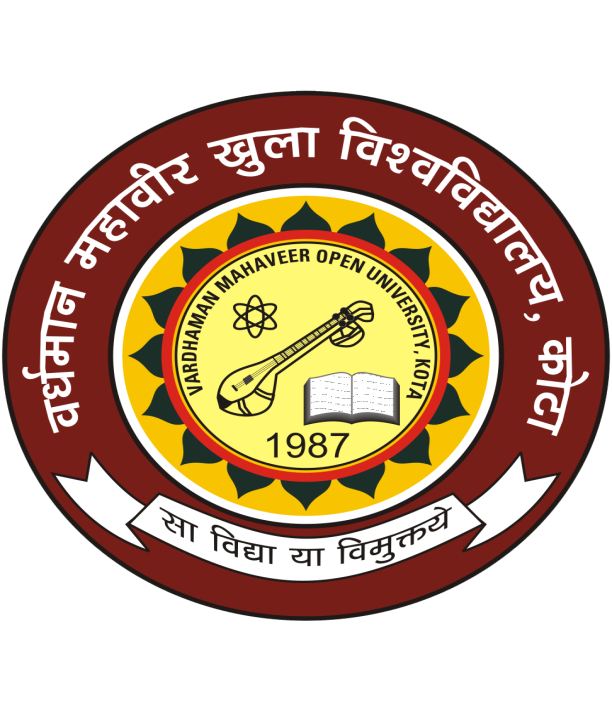 BCA First Yearप्रिय छात्र, आपको BCA First Year के पाठ्यक्रम के विभिन्न प्रश्न पत्रों के सत्रीय कार्य दिए जा रहे है। आपको प्रत्येक प्रश्न पत्र के दिए गए सत्रीय कार्य करने हैं। इन्हें पूरा करके आप निर्धारित अंतिम तिथि से पूर्व अपने क्षेत्रीय केंद्र /अध्ययन केंद्र  (जहाँ पर आपने प्रवेश लिया है) पर स्वयं अथवा पंजीकृत डाक से आवश्यक रूप से भिजवा दें। प्रत्येक सत्रीय कार्य 30 अंकों का हैं। इन प्राप्तांको को आपकी सत्रांत परीक्षा के अंकों में जोड़ा जायेगा। सत्रीय कार्य स्वयं की हस्तलिपि में करें। सत्रीय कार्यो का पुनर्मूल्यांकन नहीं होता है  और न ही इन्हें सुधारने हेतु दुबारा स्वीकार किया जाता हैं। अतः आप एक बार में ही सही उत्तर लिखें। आप संलग्न निर्धारित प्रपत्र पर वांछित सूचना भरकर सत्रीय कार्य के  साथ संलग्न करें।        BCA Examination 2014-15Internal Assignment: BCA I Yearपाठ्यक्रम कोड (Course Code)......................................................  पाठ्यक्रम का नाम ..........................................................................स्कॉलर संख्या (Scholar No.)...........................................................छात्र का नाम ..........................................................................Name of Student (in capital letters)पिता का नाम ..............................................................................  Name of Father (in capital letters)पत्र व्यवहार का पता  ....................................................................................................................................................................................................................................................................................Address for Correspondingअध्ययन केंद्र का नाम ....................................................................... Name of Study Centre क्षेत्रीय केंद्र (Regional Centre)...............................................................
जमा करवाने का दिनांक (Date of Submission) .........................................Internal Assignment-2014Paper Code – BCA-01 (Introduction to Computer Science)Max Marks: 30Note: The Question paper is divided into three sections A, B, and C. Write Answer as per the given instruction.Section-A(Very Short Answer Type Questions)Note: Answer all questions. As per the nature of the question you delimit your answer in one word, one sentence or maximum up to 30 words. Each question carries 1 mark.                                                                                                                   6x1=06Q.1Which is an electronic device that stores and process data, according to a list of instruction?Q.2 Computer accepts the information from the user, this process is called as ?Q.3 How many generation computer have been classified?Q.4 Which device was used in first Generation (1940-1956) ?Q.5 Which languages are the only languages that understood by Computers?Q.6 Which are the examples of First generation computing devices?Section-B (Short Answer Questions)Note: Answer any four questions. Each answer should not exceed 100 words. Each question carries 3 marks.                                                                             4x3=12Q.1 What is Computer ?Q.2 What is the Computer tasks?Q.3 What is advantage of computer?Q.4 Explain the generations of computer in short?Q.5 How the first generation device is performed?Section ‘C’(Long Answer Questions)Note: Answer any two questions. You have to delimit your each answer maximum up to 400 words. Each question carries 06 marks.Q.1 What is Computer? Describe the various tasks of computer in detail?Q.2 Describe the Generation of computer in detail?Q.3 Explain the classification of computer in detail?Q.4 Describe the application of computers?Internal Assignment-2014Paper Code – BCA-02 (Discrete Mathematics)Max Marks: 30Note: The Question paper is divided into three sections A, B, and C. Write Answer as per the given instruction.Section-A(Very Short Answer Type Questions)Note: Answer all questions. As per the nature of the question you delimit your answer in one word, one sentence or maximum up to 30 words. Each question carries 1 mark.                                                                                                                   6x1=06Q.1 What is Number System ?Q. 2 What is Positional Number System?Q.3 Which one is the Value of ? (A58)16 = (?)10Q.4 Which is the value of ? (100101)2 = (?)10Q.5 Covert (10001)2 = (?)10Q.6 Write the binary digits used to record the word COMPUTER in BCD?Section-B(Short Answer Questions)Note: Answer any four questions. Each answer should not exceed 100 words. Each question carries 3 marks.                                                                             4x3=12Q.1 Prove that :-A U (B U C) =(A U B)  CQ.2 Prove that ?A U (B  C) = (A U B)  (A U C)Q.3 Prove that (A U B)’ = A’   B’ Q.4 Find the converse, inverse and contra positive of the following conditional “only Mohan teaches good will he get good results”Q.5 Let R be a relation from a set X ={a,d,c}to set Y = {x,y,z}given by the Set R ={(a,x), (a,y), (b,z) }.Then find the domain and range of the relation RSection ‘C’(Long Answer Questions)Note: Answer any two questions. You have to delimit your each answer maximum up to 400 words. Each question carries 06 marks.Q1.Write the ASCII-7 coding for the word “GIRL” in binary and hexadecimal notations. How many bytes required to store this word using this coding?Q2. Find the converse, Inverse and contra-positive  of the following:If today is rainy day, then tomorrow is Sunday.If A is rectangle, then P is a square.If Ram is good , then he is honest.    Q3. Let R3 be an equivalence relation on the set Z of integers such that “(a, b)  R3 if 3 | (a-b)”. Then find the partitions induced by R3 in Z.Q4. Prove that the dual of a lattice is again a lattice.Internal Assignment-2014Paper Code – BCA-03 (Basic Electronics)Max Marks: 30Note: The Question paper is divided into three sections A, B, and C. Write Answer as per the given instruction.Section-A(Very Short Answer Type Questions)Note: Answer all questions. As per the nature of the question you delimit your answer in one word, one sentence or maximum up to 30 words. Each question carries 1 mark.                                                                                                                   6x1=06What charge an electron has?The smallest and lightest particle in Atom is known as?Define electric currentWhat is meant by resistance?Define power factor.What are the applications of flip flop?Section-B(Short Answer Questions)Note: Answer any four questions. Each answer should not exceed 100 words. Each question carries 3 marks.                                                                             4x3=12Discuss electric charge and electric current. Explain different methods of electricity generation.Explain mean free path, relaxation time and drift velocity. Establish relation between drift velocity and current of free electron.State Ohm’s Law. A potential difference of 200V is applied across the ends of conductor of resistance 50Ω. Calculate the number of electron flowing throufh it in 1 second.Explain the operation of PIN diode. Compare Tunnel diode and P-N junction diode?Section ‘C’(Long Answer Questions)Note: Answer any two questions. You have to delimit your each answer maximum up to 400 words. Each question carries 06 marks.Q.1 What is resistance? What are parameters on which resistance of conductor depends? Calculate the electrical conductivity of the material of a conductor of lenght 3 meter, area of cross-section 0.02mm having a resistance of 2 ohm.Q.2 Two resistances with the value of R1, R2 are connected in i) series and ii) parallel. What is the equivalent resistance?Q.3 Two inductors with the value of L1, L2 are connected in i) series and ii) parallel. What is the equivalent inductance?Q.4 Two capacitors with the value of C1, C2 are connected in i) series and ii) parallel. What is the equivalent capacitance?Internal Assignment-2014Paper Code – BCA-04 (Computer Applications for Office Management)Max Marks: 30Note: The Question paper is divided into three sections A, B, and C. Write Answer as per the given instruction.Section-A(Very Short Answer Type Questions)Note: Answer all questions. As per the nature of the question you delimit your answer in one word, one sentence or maximum up to 30 words. Each question carries 1 mark.                                                                                                                   6x1=06Q.1. What is a short key for copy command?Q.2.What is short key for cut command?Q.3. What is the full form of ISP?Q.4. Who is the founder of Internet?Q.5.Who is the father of computer?Q.6. What is short key for paste?Section-B(Short Answer Questions)Note: Answer any four questions. Each answer should not exceed 100 words. Each question carries 3 marks.                                                                             4x3=12Q.1. How you will manage file and folder with window explorer?Q.2.How will you set up the DOS program in windows?Q.3. What are the multimedia devices work with windows?Q.4.What do you mean by term plug and play?Q.5. What is a taskbar in windows, how you will customize it?Section ‘C’(Long Answer Questions)Note: Answer any two questions. You have to delimit your each answer maximum up to 400 words. Each question carries 06 marks.Q.1. Describe different Components of windows operating system?Q.2.Define the way to create charts in MS-Access?Q.3. Discuss the advantages and disadvantages of Reports?Q.4.Describe the main data types in Access and when each type would be used.Internal Assignment-2014Paper Code – BCA-05 (Web Authoring Tools)Max Marks: 30Note: The Question paper is divided into three sections A, B, and C. Write Answer as per the given instruction.Section-A(Very Short Answer Type Questions)Note: Answer all questions. As per the nature of the question you delimit your answer in one word, one sentence or maximum up to 30 words. Each question carries 1 mark.                                                                                                                   6x1=06Q1. Who is known as the father of WWW (World Wide Web) Ans- Tim Berners-LeeQ2. What is full form of WWW?	Q3 What is full form URL?Q4 What is full form of HTTP?Q5 Write two name of Web Browser?Q6 What is full form of DNS?     Section-B(Short Answer Questions)Note: Answer any four questions. Each answer should not exceed 100 words. Each question carries 3 marks.                                                                             4x3=12Q1 What is Browser. Explain the two Browser. Q2 What is Web Server. Explain Common features of web server.Q3 Explain the use of Domain Name.Q4 What is the use of Portal?Q5 Explain Client/Server Technique.Section ‘C’(Long Answer Questions)Note: Answer any two questions. You have to delimit your each answer maximum up to 400 words. Each question carries 06 marks.Q1.  Explain Common features and path translation of web server?Q2. Explain the types of search engine?Q3. Explain the working of Search Engine?Q4. State the difference between Web Server and Web Browser?Internal Assignment-2014Paper Code – BCA-06 (Programming in C)Max Marks: 30Note: The Question paper is divided into three sections A, B, and C. Write Answer as per the given instruction.Section-A(Very Short Answer Type Questions)Note: Answer all questions. As per the nature of the question you delimit your answer in one word, one sentence or maximum up to 30 words. Each question carries 1 mark.                                                                                                                   6x1=06Q.1 	 Which Year C is Developed ?   	Q.2	 Who was the developer  of C?	Q.3	 How many Keywords are used in C?  	Q.4	 where C is developed ? Q.5 	Which header file is used in C ? Q.6	 What do you mean by  void ? Section-B(Short Answer Questions)Note: Answer any four questions. Each answer should not exceed 100 words. Each question carries 3 marks.                                                                             4x3=12Q.1	 what is flow chart? Explain the symbol used in Flow Chart.	Q.2  	 what is algorithm? What are Different characteristics of Algorithm?	Q3    	Explain the difference between compiler and interpreter.	Q.4	 Explain different control instruction in C Language.	Q.5 	WAP to check whether the given no. is EVEN or ODD.Section ‘C’(Long Answer Questions)Note: Answer any two questions. You have to delimit your each answer maximum up to 400 words. Each question carries 06 marks.Q.1	 What is the use of algorithms in computer programming ?Q.2	 Explain All symbols used in Flow Chart?Q.3	Prepare a Flow chart to subtract higher number from smaller number.Q.4 	What is Low Level Programming language explain its feature in detail.AjmerBikanerJaipurJodhpurKotaUdaipur